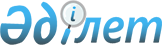 Об установлении ограничительных мероприятий на территории села Акжол Калкаманского сельского округа города Аксу
					
			Утративший силу
			
			
		
					Решение исполняющего обязанности акима Калкаманского сельского округа города Аксу Павлодарской области от 15 декабря 2017 года № 1-03/02. Зарегистрировано Департаментом юстиции Павлодарской области 29 декабря 2017 года № 5772. Утратило силу решением акима Калкаманского сельского округа города Аксу Павлодарской области от 1 ноября 2018 года № 1-03/13 (вводится в действие со дня его первого официального опубликования)
      Сноска. Утратило силу решением акима Калкаманского сельского округа города Аксу Павлодарской области от 01.11.2018 № 1-03/13 (вводится в действие со дня его первого официального опубликования).
      В соответствии с пунктом 2 статьи 35 Закона Республики Казахстан от 23 января 2001 года "О местном государственном управлении и самоуправлении в Республики Казахстан", подпунктом 7) статьи 10-1 Закона Республики Казахстан от 10 июля 2002 года "О ветеринарии", исполняющий обязанности акима Калкаманского сельского округа города Аксу РЕШИЛ:
      1. В связи с выявлением болезни животных установить ограничительные мероприятия по бруцеллезу крупного рогатого скота на территории села Акжол Калкаманского сельского округа города Аксу.
      2. Рекомендовать Государственным учреждениям "Отдел ветеринарии города Аксу" (по согласованию), "Аксуская территориальная инспекция Комитета ветеринарного контроля и надзора Министерства сельского хозяйства Республики Казахстан" (по согласованию), "Аксуское городское управление охраны общественного здоровья" (по согласованию) принять необходимые меры вытекающие из данного решения.
      3. Контроль за исполнением данного решения оставляю за собой.
      4. Настоящее решение вводится в действие по истечении десяти календарных дней после дня его первого официального опубликования.
					© 2012. РГП на ПХВ «Институт законодательства и правовой информации Республики Казахстан» Министерства юстиции Республики Казахстан
				
      Исполняющий обязанности акима

      Калкаманского сельского округа

О. Ермекбаев

      "СОГЛАСОВАНО"

      руководитель республиканского

      государственного учреждения

      "Аксуское городское управление

      охраны общественного здоровья"

А. Жалелов

      "15" декабря 2017 года

      "СОГЛАСОВАНО"

      руководитель государственного учреждения

      "Отдел ветеринарии города Аксу"

К. Амренов

      "15" декабря 2017 года

      "СОГЛАСОВАНО"

      руководитель государственного учреждения

      "Аксуская городская территориальная

      инспекция комитета ветеринарного

      контроля и надзора Министерства

      сельского хозяйства

      Республики Казахстан" 

Г. Батаев

      "15" декабря 2017 года
